ПРОЕКТ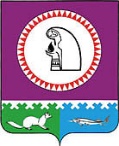 О внесении изменения в постановлениеадминистрации Октябрьского районаот 24.04.2013 № 15011. Внести  в  постановление  администрации  Октябрьского  района  от  24.04.2013 № 1501 «О создании Общественного совета по вопросам жилищно-коммунального хозяйства Октябрьского района» изменение, изложив приложение в новой редакции согласно приложению.	2. Опубликовать постановление в официальном сетевом издании «октвести.ру».3.  Контроль за выполнением постановления оставляю за собой.Глава Октябрьского района                                                                                  А.П. КуташоваПриложение к постановлению администрации Октябрьского  районаот «_____»_________2016 г. №___«Приложение к постановлению администрации Октябрьского района от «24» апреля 2013г. № 1501Положениеоб Общественном совете по вопросам жилищно – коммунального хозяйства Октябрьского района(далее – Положение)1. Общие положенияОбщественный   совет   по    вопросам    жилищно – коммунального   хозяйства Октябрьского района (далее – Общественный совет) является постоянно действующим консультативно-совещательным органом, созданным в целях осуществления общественного контроля в сфере жилищно – коммунального хозяйства, обеспечения эффективного взаимодействия собственников помещений в многоквартирных жилых домах, товариществ собственников жилья с органами местного самоуправления, ресурсоснабжающими, управляющими организациями, осуществляющими управление многоквартирными домами, общественными объединениями, а также более широкого участия общественности при решении вопросов в сфере жилищно – коммунального хозяйства на территории Октябрьского района, реализации прав граждан на осуществление общественного контроля, обеспечения участия населения Октябрьского района в работе администрации Октябрьского района по подготовке и реализации управленческих решений.Общественный совет осуществляет свою деятельность на основе Конституции Российской Федерации, федеральных конституционных законов, федеральных законов и иных нормативных правовых актов Российской Федерации, законов и иных нормативных правовых актов Ханты – Мансийского автономного округа – Югры, настоящего Положения.1.3. Общественный совет осуществляет свою деятельность на общественных началах.1.4.    Решения Общественного совета носят рекомендательный характер.1.5.  Организационно-техническое обеспечение деятельности Общественного совета осуществляет администрация Октябрьского района. 1.6. Деятельность Общественного совета освещается на официальном веб-сайте Октябрьского района в информационно-телекоммуникационной сети «Интернет» и в средствах массовой информации.2. Задачи и направления деятельности Общественного совета2.1.    Основными задачами Общественного совета являются:осуществление общественного контроля за деятельностью администрации Октябрьского района в сфере жилищно-коммунального хозяйства в формах и порядке, предусмотренных федеральным законодательством и законодательством Ханты – Мансийского автономного округа – Югры;совершенствование механизма учета общественного мнения и обратной связи администрации Октябрьского района с гражданами, общественными объединениями и иными негосударственными некоммерческими организациями;обеспечение участия представителей общественности в процессе подготовки и реализации решений администрации Октябрьского района в сфере жилищно-коммунального хозяйства; привлечение общественности Октябрьского района к реализации на территории Октябрьского района единой социально ориентированной политики в сфере жилищно-коммунального хозяйства; привлечение к принятию управленческих решений в сфере жилищно-коммунального хозяйства широкого круга граждан;информирование общественности и организаций Октябрьского района о целях, задачах и итогах работы администрации Октябрьского района в сфере жилищно-коммунального хозяйства;обеспечение взаимодействия организаций всех организационно-правовых форм, осуществляющих управление многоквартирными домами, ресурсоснабжающих организаций,  иных организаций жилищно-коммунального комплекса, администрации Октябрьского района в целях защиты прав и законных интересов граждан Октябрьского района;обеспечение участия общественности в осуществлении общественного контроля во взаимодействии с муниципальным жилищным инспектором администрации Октябрьского района в формах и порядке, предусмотренных федеральным и окружным законодательством, муниципальными правовыми актами Октябрьского района;осуществление контроля за реализацией решений Общественного совета.2.2.    Основными направлениями деятельности Общественного совета являются:подготовка предложений по основным направлениям развития жилищно-коммунального хозяйства, вырабатываемых администрацией Октябрьского района в рамках исполнения программ развития жилищно-коммунального комплекса;участие в обсуждении планов работы администрации Октябрьского района в сфере жилищно-коммунального  хозяйства, и отчетов о ее деятельности, в том числе отчетов о реализации муниципальных программ;участие в мероприятиях администрации Октябрьского района антикоррупционного характера и в кадровой политике;рассмотрение вопросов правоприменительной практики по результатам вступивших в законную силу решений судов о признании недействительными ненормативных правовых актов, незаконными решений и действий (бездействия) администрации Октябрьского района и ее должностных лиц для выработки и принятия мер по предупреждению и устранению причин выявленных нарушений; обсуждение готовящихся к принятию наиболее значимых проектов муниципальных правовых актов Октябрьского района, Ханты – Мансийского автономного округа – Югры  в сфере жилищно-коммунального хозяйства с направлением предложений в соответствующие органы;обсуждение общественного мнения по проблемам в сфере жилищно-коммунального хозяйства, изучение проблем и подготовка предложений по их решению;обсуждение результатов деятельности предприятий, предоставляющих жилищно-коммунальные услуги;рассмотрение планов закупок в сфере жилищно-коммунального хозяйства, организуемых администрацией Октябрьского района;рассмотрение проектов административных регламентов по предоставлению муниципальных услуг в сфере жилищно-коммунального хозяйства;рассмотрение проектов инвестиционных программ и отчетов об их реализации;проведение экспертной общественной оценки проектных инициатив, паспортов проектов, а также реализуемых проектов администрацией Октябрьского района в качестве органа, уполномоченного на проведение такой оценки в соответствии с паспортом проекта, проектной инициативой;осуществление общественного контроля за деятельностью естественных монополий в сфере жилищно-коммунального хозяйства; рассмотрение проблем возникающих в ходе контроля за тарифами на услуги жилищно-коммунального хозяйства;		рассмотрение обращений граждан по вопросам жилищно-коммунального хозяйства;		организация встреч с населением (участие в проведении общих собраний собственников многоквартирных домов) для обсуждения проблем в сфере жилищно-коммунального хозяйства, в том числе по вопросам задолженности за жилищно-коммунальные услуги, по обязательным взносам на капитальный ремонт многоквартирных домов;		организация встреч (круглых столов) с участием председателей советов многоквартирных домов, инициативных граждан, представителей прокуратуры, представителей органов местного самоуправления с целью реализации мероприятий, направленных на информирование населения о принимаемых мерах в сфере жилищно-коммунального хозяйства, на развитие общественного контроля в указанной сфере;		участие в совместных с муниципальными и государственными службами жилищного и строительного надзора проверках правомерности начисления управляющими компаниями платы за общедомовые нужды; 		участие в совместных с представителями органов местного самоуправления Октябрьского района проверках детских игровых комплексов на предмет соблюдения правил и стандартов оборудования и эксплуатации;участие в комиссиях по приемке работ капитального ремонта, реконструкции, строительства многоквартирных жилых домов, объектов социальной сферы и придомовых территорий;		рассмотрение вопросов о текущем и капитальном ремонте автомобильных дорог местного значения, о зимнем содержании дорог, дворовых проездов, и тротуаров, нормативов по содержанию дорог, в том числе по очистке от снега;		рассмотрение вопросов о мероприятиях по сбору и вывозу твердых бытовых отходов;		рассмотрение вопросов о мерах по повышению популярности использования механизмов получения муниципальных услуг в электронной форме;		рассмотрение вопросов о лицензировании деятельности управляющих организаций по управлению жилищным фондом;рассмотрение вопросов о раскрытии информации (в том числе о контактных данных уполномоченных служб) на информационных стендах непосредственно в помещениях многоквартирных домов управляющими организациями. 3. Полномочия Общественного советаОбщественный  совет  обладает  правами  и обязанностями, установленными Федеральным  законом  от 21.07.2014  № 212-ФЗ «Об основах общественного контроля в Российской Федерации» (далее – Закон № 212-ФЗ).Общественный совет для выполнения возложенных на него задач вправе:принимать решения по направлениям своей деятельности;участвовать в заседаниях коллегиальных органов при администрации Октябрьского района, рабочих совещаниях, иных мероприятиях, организуемых администрацией Октябрьского района;вносить предложения по совершенствованию деятельности администрации Октябрьского района в сфере жилищно-коммунального хозяйства;приглашать на свои заседания представителей органов местного самоуправления Октябрьского района, ресурсоснабжающих, управляющих организаций, товариществ собственников жилья, жилищных кооперативов или иных специализированных потребительских кооперативов,  представителей общественных объединений и иных негосударственных некоммерческих организаций при обсуждении вопросов, решение которых входит в их компетенцию;по согласованию с администрацией Октябрьского района создавать в сети Интернет собственный сайт, в том числе с возможностью предоставления онлайн-услуг (интернет-трансляций заседаний Общественного совета, открытия дискуссионных модерируемых площадок (форумов), личных кабинетов членов Общественного совета и т.п.);запрашивать и получать в установленном порядке от органов местного самоуправления Октябрьского района, ресурсоснабжающих, управляющих организаций, товариществ собственников жилья, жилищных кооперативов или иных специализированных потребительских кооперативов,  представителей общественных объединений и иных негосударственных некоммерческих организаций материалы, необходимые для выполнения возложенных на Общественный совет задач;создавать рабочие группы с привлечением специалистов для решения вопросов, находящихся в компетенции Общественного совета, в том числе по проблемам сноса непригодного жилищного фонда или аварийных домов, установления тарифов на оплату за жилое помещение и коммунальные услуги, иным вопросам в сфере жилищно-коммунального хозяйства;выступать с инициативой проведения и организовывать совещания, круглые столы по актуальным вопросам жилищно-коммунального хозяйства Октябрьского района;вносить предложения по повышению эффективности управления жилищно-коммунальным хозяйством направленные на снижение издержек производства, энергоресурсосбережения, повышения качества обслуживания населения, благоустройства придомовых территорий;вносить предложения по вопросам содействия формированию и развитию в Октябрьском районе товариществ собственников жилья;утверждать график посещения членами Общественного совета совместно с представителями администраций муниципальных образований Октябрьского района предприятий  коммунального комплекса с заслушиванием отчетов руководителей предприятий;оказывать содействие в обучении граждан в целях повышения их грамотности в вопросах жилищно-коммунального хозяйства;		принимать участие в организации работы по энергосбережению, в том числе по повсеместной установке общедомовых узлов учета и индивидуальных приборов учета потребляемого ресурса;		организовывать общественный контроль за деятельностью ресурсоснабжающих и управляющих компаний;осуществлять общественный контроль над соблюдением прав потребителей и поставщиков услуг в сфере жилищно-коммунального хозяйства;осуществлять    в   порядке   и   формах,   установленных   Федеральным   законом   от 21.07.2014 № 212-ФЗ «Об основах общественного контроля в Российской Федерации», общественный контроль за деятельностью наймодателей по договорам найма жилых помещений жилищного фонда социального использования;изучать и обобщать опыт других муниципальных образований;организовывать освещение в средствах массовой информации актуальных проблем в сфере жилищно-коммунального хозяйства и результатов их решения, в том числе при участии граждан, управляющих и ресурсоснабжающих компаний;размещать информацию о деятельности Общественного совета на официальном веб-сайте  Октябрьского района в разделе «Общественный совет по вопросам ЖКХ».Общественный совет участвует в осуществлении общественного контроля в порядке и  формах, которые предусмотрены Законом № 212-ФЗ.4. Порядок формирования состава Общественного совета4.1. Общественный совет формируется в соответствии с Законом № 212-ФЗ.4.2. Состав Общественного совета формируется из числа совершеннолетних граждан Российской Федерации на основе добровольного участия в его деятельности.4.3. В состав Общественного совета не могут входить лица, замещающие государственные должности Российской Федерации и субъектов Российской Федерации, должности государственной службы Российской Федерации и субъектов Российской Федерации, и лица, замещающие муниципальные должности и должности муниципальной службы,   а    также    другие    лица,    которые    в   соответствии с  Федеральным  законом  от 04.04.2005 № 32-ФЗ «Об Общественной палате Российской Федерации» не могут быть членами Общественной палаты Российской Федерации.4.4. Количественный состав Общественного совета составляет не менее 6 человек.4.5.  Полномочия члена Общественного совета могут быть прекращены досрочно по основаниям, предусмотренным Законом Ханты-Мансийского автономного округа – Югры от 26.02.2006 № 33-оз «Об общественной палате Ханты-Мансийского автономного округа – Югры.4.6. В случае возникновения обстоятельств, препятствующих члену Общественного совета входить в его состав, или в случае выхода из его состава по собственному желанию он обязан не позднее 5 рабочих дней направить председателю Общественного совета письменное заявление о выходе из состава Общественного совета.4.7. Персональный состав Общественного совета формируется из представителей предприятий, учреждений, организаций, общественных организаций, управляющих организаций, товариществ собственников жилья, а также граждан, заинтересованных в решении задач, поставленных перед Общественным советом.5. Порядок работы Общественного совета5.1.  На первом организационном заседании Общественный совет путем открытого голосования избирает из своего состава председателя и заместителя председателя Общественного совета, утверждает план работы на текущий год.5.2.  Основной формой работы Общественного совета является заседание. Заседания проходят в пгт. Октябрьское, а также могут быть выездными. В работе Общественного совета возможно использование мобильных механизмов, обеспечивающих представление информации и обратной связи, в том числе возможности видеоконференцсвязи. 5.3.   Заседания Общественного совета проводятся по мере необходимости, но не реже двух раз в год.5.4.  Заседание считается правомочным при участии в нем не менее половины от установленной численности членов Общественного совета.5.5.  Решения Общественного совета принимаются открытым голосованием простым большинством голосов (от числа присутствующих). При равенстве голосов право решающего голоса принадлежит председательствующему на заседании.5.6.  Решения Общественного совета, в том числе принятые путем заочного голосования, оформляются протоколом заседания, который подписывается председательствующим.5.7.  Члены  Общественного совета, несогласные с решением Общественного совета, вправе изложить особое мнение, которое в обязательном порядке вносится в протокол заседания Общественного совета.5.8.   При принятии решения о проведении заседания в заочной форме путем опросного голосования члены Общественного совета в обязательном порядке уведомляются об этом с указанием срока, до которого они могут в письменной форме представить мнение по вопросу, вынесенному на заочное голосование.5.9. При проведении заочного голосования решение принимается большинством голосов от общего числа членов, участвующих в голосовании. При этом число членов, участвующих в заочном голосовании, должно быть не менее половины общего числа членов Общественного совета. В случае равенства голосов решающим является голос председателя Общественного совета, при его отсутствии - голос заместителя председателя Общественного совета.5.10. При проведении заседания Общественного совета с использованием видеоконференцсвязи решение считается принятым, если от члена Общественного совета получен ответ в онлайн режиме. В данном случае протокол не составляется, а подтверждением состоявшегося заседания Общественного совета будет являться его аудио- и (или) видеозапись.5.11. Решение Общественного совета доводится до сведения администрации Октябрьского района и размещается на официальном веб-сайте Октябрьского района.5.12.  Председатель Общественного совета:организует работу Общественного совета и председательствует на его заседаниях;подписывает протоколы заседаний и другие документы Общественного совета;утверждает план работы, повестку заседания и состав лиц, приглашаемых на заседание Общественного совета;контролирует своевременное уведомление членов Общественного совета о дате, месте и повестке предстоящего заседания, а также об утвержденном плане работы Общественного совета;вносит предложения по проектам документов и иных материалов для обсуждения на заседаниях Общественного совета и согласует их;контролирует своевременное направление членам Общественного совета протоколов заседаний и иных документов и материалов;вносит предложения и согласовывает информацию о деятельности Общественного совета, обязательную для размещения на официальном веб-сайте Октябрьского района;взаимодействует с администрацией Октябрьского района по вопросам реализации решений Общественного совета;принимает решение, в случае необходимости, о проведении заседания Общественного совета в заочной форме, решения на котором принимаются путем опросного голосования его членов.5.13. Заместитель председателя Общественного совета осуществляет обязанности председателя Общественного совета в его отсутствие (отпуск, временная нетрудоспособность и т.п).5.14.  Члены Общественного совета:5.14.1.  Имеют право:вносить предложения по формированию повестки дня заседаний Общественного совета;возглавлять комиссии и рабочие группы, формируемые Общественным советом;участвовать в подготовке материалов по рассматриваемым вопросам;представлять свою позицию по результатам рассмотренных материалов при проведении заседания Общественного совета в заочной форме путем опросного голосования в срок не более 5 дней с даты направления им материалов;выйти из Общественного совета по собственному желанию на основании заявления.5.14.2.  Обладают равными правами при обсуждении вопросов и голосовании.5.14.3. Обязаны лично участвовать в заседаниях Общественного совета и не вправе делегировать свои полномочия другим лицам. В случае невозможности прибытия на заседание член Общественного совета заблаговременно сообщает об этом секретарю Общественного совета.5.15. Секретарь Общественного совета назначается из числа специалистов администрации Октябрьского района, отвечает за организацию, подготовку и проведение мероприятий, планируемых Общественным советом в соответствии с выполнением его основных задач;не является членом Общественного совета;не обладает правом голоса при голосовании;уведомляет председателя Общественного совета, главу Октябрьского района о прекращении полномочий члена (членов) Общественного совета и необходимости замещения вакантных мест в Общественном совете;уведомляет членов Общественного совета о дате, месте и повестке предстоящего заседания, а также об утвержденном плане работы Общественного совета;готовит и согласовывает с председателем Общественного совета проекты документов и иных материалов для обсуждения на заседаниях Общественного совета;ведет, оформляет, согласовывает с председателем Общественного совета протоколы заседаний, иные документы и материалы;хранит документацию Общественного совета.5.16. Срок полномочий председателя, заместителя председателя и членов Общественного совета – 3 года с даты издания постановления администрации Октябрьского района, утверждающего состав Общественного совета.5.17.   За 3 месяца до истечения срока полномочий членов Общественного совета администрация Октябрьского района организует процедуру формирования нового состава членов Общественного совета.».Муниципальное образование Октябрьский районАДМИНИСТРАЦИЯ ОКТЯБРЬСКОГО РАЙОНАПОСТАНОВЛЕНИЕМуниципальное образование Октябрьский районАДМИНИСТРАЦИЯ ОКТЯБРЬСКОГО РАЙОНАПОСТАНОВЛЕНИЕМуниципальное образование Октябрьский районАДМИНИСТРАЦИЯ ОКТЯБРЬСКОГО РАЙОНАПОСТАНОВЛЕНИЕМуниципальное образование Октябрьский районАДМИНИСТРАЦИЯ ОКТЯБРЬСКОГО РАЙОНАПОСТАНОВЛЕНИЕМуниципальное образование Октябрьский районАДМИНИСТРАЦИЯ ОКТЯБРЬСКОГО РАЙОНАПОСТАНОВЛЕНИЕМуниципальное образование Октябрьский районАДМИНИСТРАЦИЯ ОКТЯБРЬСКОГО РАЙОНАПОСТАНОВЛЕНИЕМуниципальное образование Октябрьский районАДМИНИСТРАЦИЯ ОКТЯБРЬСКОГО РАЙОНАПОСТАНОВЛЕНИЕМуниципальное образование Октябрьский районАДМИНИСТРАЦИЯ ОКТЯБРЬСКОГО РАЙОНАПОСТАНОВЛЕНИЕМуниципальное образование Октябрьский районАДМИНИСТРАЦИЯ ОКТЯБРЬСКОГО РАЙОНАПОСТАНОВЛЕНИЕМуниципальное образование Октябрьский районАДМИНИСТРАЦИЯ ОКТЯБРЬСКОГО РАЙОНАПОСТАНОВЛЕНИЕ«»2016г.№пгт. Октябрьскоепгт. Октябрьскоепгт. Октябрьскоепгт. Октябрьскоепгт. Октябрьскоепгт. Октябрьскоепгт. Октябрьскоепгт. Октябрьскоепгт. Октябрьскоепгт. Октябрьское